.INTRO - 32 countsSECTION 1: FORWARD ROCK & HEEL HOLD, BALL WALK WALK STEP TWIST HEELSSECTION 2: WALK BACK, BACK, COASTER, STEP ¼ CROSS POINTSECTION 3: BACK POINT , STEP SCUFF, WEAVE ¼ LSECTION 4: TOE STRUT ½ TOE STRUT, FULL TURN RIGHT, ¼, ¼. ¼. ¼NO TAGS OR RESTARTSSpecial Thanks to Carina for the track suggestionI Talk Too Much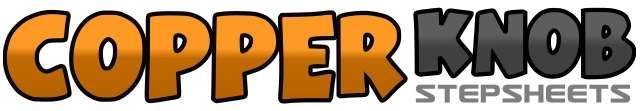 .......Count:32Wall:2Level:Beginner.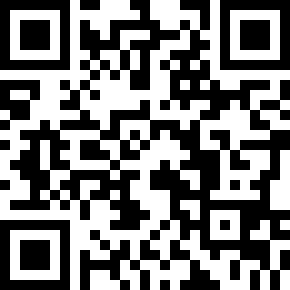 Choreographer:Suzi Beau (ENG) - July 2019Suzi Beau (ENG) - July 2019Suzi Beau (ENG) - July 2019Suzi Beau (ENG) - July 2019Suzi Beau (ENG) - July 2019.Music:shut up - Greyson Chanceshut up - Greyson Chanceshut up - Greyson Chanceshut up - Greyson Chanceshut up - Greyson Chance........1,2&Rock forward on R, Recover L, Step R together3,4Tap L heel forward, Hold                                                                                                                                              &5,6  Step on ball of L, Walk forward R, L7&8Step forward R, Twist both heels R, Recover to centre1,2Walk back R, L3&4Step back on R, close  to R, Step forward R5,6Step Forward on L, Pivot ¼ R taking weight on R7,8Cross L over R, Point R to R side1,2Step back on R, Point L to L side3,4Step forward on L, Scuff R across L                                                                                                                  5,6  Cross R over L, Step L to L Side7,8Cross R behind L, Turn ¼ L stepping L forward1,2Step forward on to R toe drop Heel3,4Turn half L (weight on r) Touch L toe forward, drop heel5,6Turn ¼ R stepping R forward , Turn ¼ R stepping L back7,8Turn ¼ R stepping R forward , Turn ¼ R stepping L forward (Full turn travelling forwards)                                                                                                                          (Last 4 counts  - Non turning option 4 walks forward)